Authorization Letter for BankABC	Road---------, 00000Mr. XYZ MNOBank of WXZ’s Manager----------, 00000Re: Account Number 123456Dear Mr. XYZ,Please be informed that Mr. (Name) is authorized to act on my behalf regarding this account from DD/MM/YYYY to DD/MM/YYYY. I will be in ------ and will not be able to attend my affairs. During this mentioned above dates, Mr. (------) is authorized to withdraw funds, deposit funds, and initiate wire transfers from this account.Please call me at this number 00000000000 if you have any questions.Sincerely, (Name)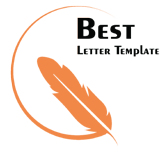 